FICHE DESCRIPTIVE FORMATION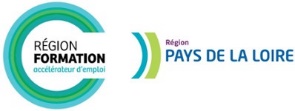 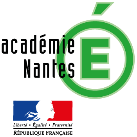 TITRE PROFESSIONNEL EMPLOYE D’ETAGEDISPOSITIFProgramme régionalVISA Métiers 2021 – 2024DATESFormation :6 Septembre 2021 au 11 Janvier 2022DUREE 350 heures en centre de formation dont 70 heures de module ELAN (remise à niveau compétences transversales et attitude professionnelle) en centre de formation210 heures de stage en entrepriseEFFECTIF6 stagiairesCOUTFormation financée par la Région des Pays de la LoirePas de participation demandée aux stagiaires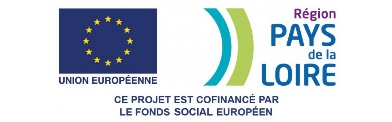 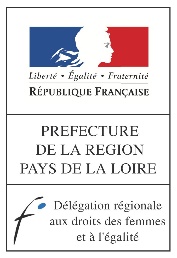 RNCP n° : 32342Lieu de la formation	MAISON FAMILIALE RURALE	48 rue de la CHESSELIERE	85160 St Jean de Monts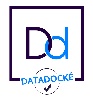 Contact :	Anne BARRETEAU	anne.barreteau@mfr.asso.fr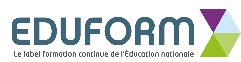 	06 30 68 51 77Site Internet de la MFR : https://www.mfr-stjeandemonts.com/DISPOSITIFProgramme régionalVISA Métiers 2021 – 2024DATESFormation :6 Septembre 2021 au 11 Janvier 2022DUREE 350 heures en centre de formation dont 70 heures de module ELAN (remise à niveau compétences transversales et attitude professionnelle) en centre de formation210 heures de stage en entrepriseEFFECTIF6 stagiairesCOUTFormation financée par la Région des Pays de la LoirePas de participation demandée aux stagiairesDISPOSITIFProgramme régionalVISA Métiers 2021 – 2024DATESFormation :6 Septembre 2021 au 11 Janvier 2022DUREE 350 heures en centre de formation dont 70 heures de module ELAN (remise à niveau compétences transversales et attitude professionnelle) en centre de formation210 heures de stage en entrepriseEFFECTIF6 stagiairesCOUTFormation financée par la Région des Pays de la LoirePas de participation demandée aux stagiairesOBJECTIFSL’employé d’étage H/F exerce son activité au sein d'hôtels, de résidences de tourisme, d'établissements hôteliers mobiles, de villages de vacances, en contact avec les clients et en relation avec différents intervenants ou services (gouvernante, directeur d'établissement, maintenance, réception, lingerie, ...). Il est chargé de nettoyer, mettre en ordre les chambres, les sanitaires et les parties communes d’un établissement hôtelier en appliquant strictement les règles d’hygiène et de sécurité en vigueur. Il effectue éventuellement le service du petit déjeuner et contribuer à l’entretien du linge. Il contribue, par l’ensemble de ces tâches, à la qualité de l’accueil et du séjour de la clientèle.
Le métier d’employé d’étage H/F s’articule autour de trois grandes activités principales :
• Techniques des étages
• Service des petits déjeuners
• Accueil et communicationDISPOSITIFProgramme régionalVISA Métiers 2021 – 2024DATESFormation :6 Septembre 2021 au 11 Janvier 2022DUREE 350 heures en centre de formation dont 70 heures de module ELAN (remise à niveau compétences transversales et attitude professionnelle) en centre de formation210 heures de stage en entrepriseEFFECTIF6 stagiairesCOUTFormation financée par la Région des Pays de la LoirePas de participation demandée aux stagiairesDISPOSITIFProgramme régionalVISA Métiers 2021 – 2024DATESFormation :6 Septembre 2021 au 11 Janvier 2022DUREE 350 heures en centre de formation dont 70 heures de module ELAN (remise à niveau compétences transversales et attitude professionnelle) en centre de formation210 heures de stage en entrepriseEFFECTIF6 stagiairesCOUTFormation financée par la Région des Pays de la LoirePas de participation demandée aux stagiairesCONTENUAppliquer les techniques des étages : remise en état des chambres (à blanc ou en recouche), des sanitaires, réapprovisionner en produits d'accueil et en linge, contrôler l'état des équipements et signaler les anomaliesAppliquer les techniques d'entretien les plus courantes, utiliser correctement et stocker les produits d'entretien, contrôler le bon fonctionnement du matérielContrôler l'état du linge et préparer son départ à la blanchisserieAssurer le service des petits déjeuners en salle : mise en place de la salle, accueil de la clientèle, approvisionnement pendant le service, débarassage des tables et vaisselleAssurer le service des petits déjeuners en chambre : préparer et vérifier la conformité des plateaux à la commande (contenu, horaire), débarrasser les plateaux.Appliquer les règles d'accueil, de communication et de comportement : appliquer les règles de savoir vivre, communiquer de façon précise et courtoise, respecter les consignes et tableaux de serviceRespecter les consignes d'hygiène et de sécurité.DISPOSITIFProgramme régionalVISA Métiers 2021 – 2024DATESFormation :6 Septembre 2021 au 11 Janvier 2022DUREE 350 heures en centre de formation dont 70 heures de module ELAN (remise à niveau compétences transversales et attitude professionnelle) en centre de formation210 heures de stage en entrepriseEFFECTIF6 stagiairesCOUTFormation financée par la Région des Pays de la LoirePas de participation demandée aux stagiairesDISPOSITIFProgramme régionalVISA Métiers 2021 – 2024DATESFormation :6 Septembre 2021 au 11 Janvier 2022DUREE 350 heures en centre de formation dont 70 heures de module ELAN (remise à niveau compétences transversales et attitude professionnelle) en centre de formation210 heures de stage en entrepriseEFFECTIF6 stagiairesCOUTFormation financée par la Région des Pays de la LoirePas de participation demandée aux stagiairesDUREE350 heures (10 semaines) d’enseignement en centreSi besoin, 70 heures maximum (2 semaines) de module de remise à niveau 210 heures (6 semaines) de stage en entrepriseDISPOSITIFProgramme régionalVISA Métiers 2021 – 2024DATESFormation :6 Septembre 2021 au 11 Janvier 2022DUREE 350 heures en centre de formation dont 70 heures de module ELAN (remise à niveau compétences transversales et attitude professionnelle) en centre de formation210 heures de stage en entrepriseEFFECTIF6 stagiairesCOUTFormation financée par la Région des Pays de la LoirePas de participation demandée aux stagiairesDUREE350 heures (10 semaines) d’enseignement en centreSi besoin, 70 heures maximum (2 semaines) de module de remise à niveau 210 heures (6 semaines) de stage en entrepriseDISPOSITIFProgramme régionalVISA Métiers 2021 – 2024DATESFormation :6 Septembre 2021 au 11 Janvier 2022DUREE 350 heures en centre de formation dont 70 heures de module ELAN (remise à niveau compétences transversales et attitude professionnelle) en centre de formation210 heures de stage en entrepriseEFFECTIF6 stagiairesCOUTFormation financée par la Région des Pays de la LoirePas de participation demandée aux stagiaires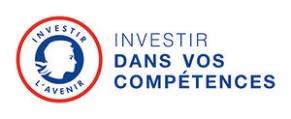 DISPOSITIFProgramme régionalVISA Métiers 2021 – 2024DATESFormation :6 Septembre 2021 au 11 Janvier 2022DUREE 350 heures en centre de formation dont 70 heures de module ELAN (remise à niveau compétences transversales et attitude professionnelle) en centre de formation210 heures de stage en entrepriseEFFECTIF6 stagiairesCOUTFormation financée par la Région des Pays de la LoirePas de participation demandée aux stagiairesPUBLIC CONCERNE – PRE-REQUISEtre demandeur d’emploiEtre âgé de plus de 16 ansAvoir validé son projet professionnel auprès d’un réseau valideur (Pôle emploi, Mission Locale, Cap Emploi…)Pas de pré-requis professionnel exigé mais maîtriser les savoir de base (lire, écrire, compter)Etre volontaire pour s’inscrire dans un parcours de formation visant l’accès à une certification totale ou partielleAvoir un état de santé stabilisé ou bénéficiant d’une prise en charge ou d’une compensationAvoir levé les freins à l’entrée en formation (logement, garde d’enfant, transport…)Pour les étrangers, avoir un titre de séjour permettant le suivi de la totalité de la formationCONTACT :CoordinatriceAnne BARRETEAUTel : 02.51.58.22.70anne.barreteau@mfr.asso.frResponsable administratif Sophie TOUGERONTel : 02.51.58.22.70sophie.tougeron@mfr.asso.frMODALITES DE RECRUTEMENT ET DE SELECTIONRéunions d’information collectives et de recrutement : Vendredi 07 mai 2021 – 9h30 à 12h	Maison Familiale Rurale – St Jean de MontsVendredi 21 mai 2021 – 9h30 à 12h	Maison Familiale Rurale – St Jean de MontsVendredi 11 juin 2021 – 9h30 à 12h	Maison Familiale Rurale – St Jean de MontVendredi 25 juin 2021 – 9h30 à 12h	Maison Familiale Rurale – St Jean de MontsCONTACT :CoordinatriceAnne BARRETEAUTel : 02.51.58.22.70anne.barreteau@mfr.asso.frResponsable administratif Sophie TOUGERONTel : 02.51.58.22.70sophie.tougeron@mfr.asso.frCONTACT :CoordinatriceAnne BARRETEAUTel : 02.51.58.22.70anne.barreteau@mfr.asso.frResponsable administratif Sophie TOUGERONTel : 02.51.58.22.70sophie.tougeron@mfr.asso.frMODALITES PRATIQUES ET INSCRIPTIONOUIFORM ou fiche de liaison complétée par le conseiller du réseau valideur de projets qui s’assure de la cohérence entre le projet de formation et le projet professionnel du candidat.Invitation des candidat(e)s à la réunion d’information et de recrutement à la MFR de St Jean de MontsLes candidat(e)s se présentent avec leur CV, lettre de motivation, pièce d’identité, n° d’identifiant Pôle Emploi et attestation de droits de sécurité socialeDéroulement de la demi-journée de sélection : présentation du dispositif et de la formationremise des dossiers de candidature aux personnes intéressées, tests de positionnement écritsentretien individuelInformation des candidat(e)s et des valideurs de projets du résultat des sélections par la MFR de St Jean de MontsCONTACT :CoordinatriceAnne BARRETEAUTel : 02.51.58.22.70anne.barreteau@mfr.asso.frResponsable administratif Sophie TOUGERONTel : 02.51.58.22.70sophie.tougeron@mfr.asso.frCONTACT :CoordinatriceAnne BARRETEAUTel : 02.51.58.22.70anne.barreteau@mfr.asso.frResponsable administratif Sophie TOUGERONTel : 02.51.58.22.70sophie.tougeron@mfr.asso.frBILAN INTERMEDIAIRE	BILAN FINALDate : mercredi 10 novembre 2021	Date : mardi 11 janvier 2022Lieu : St Jean de monts	Lieu : St Jean de montsCONTACT :CoordinatriceAnne BARRETEAUTel : 02.51.58.22.70anne.barreteau@mfr.asso.frResponsable administratif Sophie TOUGERONTel : 02.51.58.22.70sophie.tougeron@mfr.asso.frCONTACT :CoordinatriceAnne BARRETEAUTel : 02.51.58.22.70anne.barreteau@mfr.asso.frResponsable administratif Sophie TOUGERONTel : 02.51.58.22.70sophie.tougeron@mfr.asso.frREFERENTSRéférent territorial Région :	Valérie MONTET-CARDET	valerie.montet-cardet@paysdelaloire.frPôle emploi :	Nathalie BARIS	nathalie.baris@pole-emploi.frMission locale :	Marine CASTELAIN	marine.castelain@mlva.orgCONTACT :CoordinatriceAnne BARRETEAUTel : 02.51.58.22.70anne.barreteau@mfr.asso.frResponsable administratif Sophie TOUGERONTel : 02.51.58.22.70sophie.tougeron@mfr.asso.fr